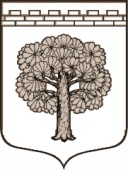 МУНИЦИПАЛЬНОЕ ОБРАЗОВАНИЕ«ДУБРОВСКОЕ ГОРОДСКОЕ ПОСЕЛЕНИЕ»ВСЕВОЛОЖСКОГО МУНИЦИПАЛЬНОГО РАЙОНАЛЕНИНГРАДСКОЙ ОБЛАСТИСОВЕТ ДЕПУТАТОВРЕШЕНИЕ  18.04.2017.                                                                                                  № 23г.п.ДубровкаО назначении публичных слушаний по проекту Устава муниципального образования «Дубровское городское поселение» Всеволожского муниципального района  Ленинградской области в новой редакции
         Рассмотрев проект Устава муниципального образования «Дубровское городское поселение» Всеволожского муниципального района  Ленинградской области в новой редакции, в целях реализации права жителей муниципального образования «Дубровское городское поселение» на участие в осуществлении местного самоуправления, руководствуясь пунктом 1 части 3 статьи 28, частью 4 статьи 44 Федерального закона от 06.10.2003 № 131 -ФЗ «Об общих принципах организации местного самоуправления в Российской Федерации», статьей 15 Устава муниципального образования «Дубровское городское поселение», принятого решением совета депутатов муниципального образования «Дубровское городское поселение»  «О принятии Устава муниципального образования «Дубровское городское поселение» Всеволожского муниципального района  Ленинградской области» в новой редакции» (Устав зарегистрирован Управлением Министерства юстиции Российской Федерации по Северо-Западному федеральному округу  07 декабря 2005 года государственный регистрационный № RU475041022005001), решением  совета депутатов муниципального образования «Дубровское городское поселение» от 12.05.2009 № 40 «Об утверждении Положения о порядке организации и проведения публичных слушаний муниципального образования «Дубровское городское поселение» Всеволожского муниципального района  Ленинградской области», совет депутатов принялРЕШЕНИЕ:1.Вынести на публичные слушания проект Устава муниципального образования «Дубровское городское поселение» Всеволожского муниципального района  Ленинградской области в новой редакции (далее – проект Устава) согласно приложению 1.2. Назначить проведение публичных слушаний по проекту решения на 24  мая 2017 года в 18.00 часов 00 минут по Московскому времени в здании администрации  по адресу: Ленинградская область, Всеволожский район, г.п. Дубровка, ул. Советская, дом 33 (инициатор публичных слушаний – совет депутатов муниципального образования «Дубровское городское поселение» Всеволожского муниципального района Ленинградской области).3. Утвердить Порядок учета предложений по проекту решения и участия граждан в его обсуждении согласно приложению 2.4. Создать комиссию по проведению публичных слушаний по проекту решения в составе согласно приложению 3.5. Комиссии по проведению публичных слушаний:1) организовать прием предложений по проекту решения от жителей Дубровского городского поселения;2) провести публичные слушания по проекту решения;3) при обращении заинтересованных жителей Дубровского городского поселения разъяснять порядок проведения публичных слушаний по проекту решения;4) предоставить в совет депутатов  протокол публичных слушаний и заключение о результатах публичных слушаний;5) обнародовать информацию по результатам публичных слушаний.6. Обнародовать настоящее решение в порядке, определенном Уставом.7. Настоящее решение вступает в силу со дня обнародования. Глава муниципального образования 		             Т.Г. Куликова Приложение 1 к решению совета депутатовМО  «Дубровское городское поселение» от 18.04.2017. № 23ГербМУНИЦИПАЛЬНОЕ ОБРАЗОВАНИЕ«ДУБРОВСКОЕ ГОРОДСКОЕ ПОСЕЛЕНИЕ»ВСЕВОЛОЖСКОГО МУНИЦИПАЛЬНОГО РАЙОНАЛЕНИНГРАДСКОЙ ОБЛАСТИСОВЕТ ДЕПУТАТОВРЕШЕНИЕ ПРОЕКТ________________                                                                          №____                                                                         г.п.ДубровкаО принятии Устава муниципального образования «Дубровское городское поселение» Всеволожского муниципального района  Ленинградской области в новой редакцииВ соответствии  с пунктом 1 части 10 статьи 35 Федерального закона от 6 октября 2003 года №131 -ФЗ «Об общих принципах организации местного  самоуправления в Российской Федерации»,  решением  совета депутатов МО «Дубровское городское поселение» от 12.05.2009  №40 «Об утверждении Положения о порядке организации и проведения публичных слушаний муниципального образования «Дубровское городское поселение» Всеволожского муниципального района  Ленинградской области», заслушав информацию главы муниципального образования «Дубровское городское поселение", принимая во внимание результаты публичных слушаний от 24.05.2017 по обсуждению проекта решения «Об утверждении Устава МО «Дубровское городское поселение» Всеволожского муниципального района Ленинградской области в новой редакции», рассмотрев проект Устава муниципального образования «Дубровское городское поселение» Всеволожского муниципального района  Ленинградской области в новой редакции, совет депутатов принялРЕШЕНИЕ:Принять Устав муниципального образования «Дубровское городское поселение» Всеволожского муниципального района  Ленинградской области  в новой редакции.Главе муниципального образования:Направить Устав муниципального образования «Дубровское городское поселение» Всеволожского муниципального района  Ленинградской области  в новой редакции для государственной регистрации в Главное управление Министерства юстиции Российской Федерации по  Ленинградской области в порядке, установленном Федеральным законом от 22.07.2005 № 97-ФЗ «О государственной регистрации уставов муниципальных образований», в течение 15 дней с момента принятия.3. После государственной регистрации опубликовать настоящее решение  в газете «Вести Дубровки».4. Настоящее решение вступает в силу после официального опубликования.5. Контроль за исполнением настоящего решения оставляю за собой.Глава муниципального образования                                  Т.Г.Куликова                               У С Т А В муниципального образования«Дубровское городское   поселение»Всеволожского муниципального районаЛенинградской областиг.п. Дубровка2 0 17  годГЛАВА 1. ОБЩИЕ ПОЛОЖЕНИЯСтатья 1. Наименование муниципального образования, место нахождения органов местного самоуправления1.	Официальное наименование муниципального образования – Муниципальное образование «Дубровское городское поселение» Всеволожского муниципального района Ленинградской области. 2.	Сокращенное наименование – МО « Дубровское городское поселение» (далее по тексту – поселение).Административный центр – городской посёлок Дубровка.Местное самоуправление в Дубровском городском поселении осуществляется в границах, определенных областным законом Ленинградской области от 15 июня 2010 года № 32-оз «Об административно-территориальном устройстве Ленинградской области и порядке его изменения».Совет депутатов Дубровского городского поселения Всеволожского муниципального  района Ленинградской области (далее – совет депутатов), глава Дубровского городского поселения Всеволожского муниципального  района Ленинградской области (далее – глава поселения), администрация Дубровского городского поселения Всеволожского муниципального  района Ленинградской области (далее – администрация) размещаются по адресу: 188684, Ленинградская область, Всеволожский район, ул. Советская, дом 33.Статья 2. Официальные символы поселения и порядок их официального использования1.	Муниципальное образование «Дубровское городское поселение» Всеволожского муниципального района Ленинградской области вправе иметь герб, флаг, эмблему и иные символы.2.	Описание и порядок использования официальных символов поселения определяется решением совета депутатов.3.	Официальные символы подлежат регистрации в порядке, установленном федеральным законодательством.4. Официальные символы муниципального образования и порядок официального использования указанных символов установлены решением совета депутатов от 10.03.2006 № 61-р  и зарегистрированы в Государственном геральдическом регистре Российской Федерации (свидетельство от 18.05.2006 года № 2321, №2322).ГЛАВА 2.  ВОПРОСЫ МЕСТНОГО ЗНАЧЕНИЯСтатья 3. Перечень вопросов местного значенияК вопросам местного значения поселения в соответствии с Федеральным законом от 6 октября 2003 года № 131-ФЗ «Об общих принципах организации местного самоуправления в Российской Федерации» (далее – Федеральный закон от 6 октября 2003 года № 131-ФЗ) относятся:1) составление и рассмотрение проекта бюджета поселения, утверждение и исполнение бюджета поселения, осуществление контроля за его исполнением, составление и утверждение отчета об исполнении бюджета поселения;2) установление, изменение и отмена местных налогов и сборов поселения;3) владение, пользование и распоряжение имуществом, находящимся в муниципальной собственности поселения;4) организация в границах поселения электро-, тепло-, газо- и водоснабжения населения, водоотведения, снабжения населения топливом в пределах полномочий, установленных законодательством Российской Федерации;5) дорожная деятельность в отношении автомобильных дорог местного значения в границах населенных пунктов поселения и обеспечение безопасности дорожного движения на них, включая создание и обеспечение функционирования парковок (парковочных мест), осуществление муниципального контроля за сохранностью автомобильных дорог местного значения в границах населенных пунктов поселения, а также осуществление иных полномочий в области использования автомобильных дорог и осуществления дорожной деятельности в соответствии с законодательством Российской Федерации;6) обеспечение проживающих в поселении и нуждающихся в жилых помещениях малоимущих граждан жилыми помещениями, организация строительства и содержания муниципального жилищного фонда, создание условий для жилищного строительства, осуществление муниципального жилищного контроля, а также иных полномочий органов местного самоуправления в соответствии с жилищным законодательством;7) создание условий для предоставления транспортных услуг населению и организация транспортного обслуживания населения в границах поселения;8) участие в профилактике терроризма и экстремизма, а также в минимизации и (или) ликвидации последствий проявлений терроризма и экстремизма в границах поселения;9) создание условий для реализации мер, направленных на укрепление межнационального и межконфессионального согласия, сохранение и развитие языков и культуры народов Российской Федерации, проживающих на территории поселения, социальную и культурную адаптацию мигрантов, профилактику межнациональных (межэтнических) конфликтов;10) участие в предупреждении и ликвидации последствий чрезвычайных ситуаций в границах поселения;11) обеспечение первичных мер пожарной безопасности в границах населенных пунктов поселения;12) создание условий для обеспечения жителей поселения услугами связи, общественного питания, торговли и бытового обслуживания;13) организация библиотечного обслуживания населения, комплектование и обеспечение сохранности библиотечных фондов библиотек поселения;14) создание условий для организации досуга и обеспечения жителей поселения услугами организаций культуры;15) сохранение, использование и популяризация объектов культурного наследия (памятников истории и культуры), находящихся в собственности поселения, охрана объектов культурного наследия (памятников истории и культуры) местного (муниципального) значения, расположенных на территории поселения;16) создание условий для развития местного традиционного народного художественного творчества, участие в сохранении, возрождении и развитии народных художественных промыслов в поселении;17) обеспечение условий для развития на территории поселения физической культуры, школьного спорта и массового спорта, организация проведения официальных физкультурно-оздоровительных и спортивных мероприятий поселения;18) создание условий для массового отдыха жителей поселения и организация обустройства мест массового отдыха населения, включая обеспечение свободного доступа граждан к водным объектам общего пользования и их береговым полосам;19) формирование архивных фондов поселения;20) участие в организации деятельности по сбору (в том числе раздельному сбору) и транспортированию твердых коммунальных отходов;21) утверждение правил благоустройства территории поселения, устанавливающих в том числе требования по содержанию зданий (включая жилые дома), сооружений и земельных участков, на которых они расположены, к внешнему виду фасадов и ограждений соответствующих зданий и сооружений, перечень работ по благоустройству и периодичность их выполнения; установление порядка участия собственников зданий (помещений в них) и сооружений в благоустройстве прилегающих территорий; организация благоустройства территории поселения (включая освещение улиц, озеленение территории, установку указателей с наименованиями улиц и номерами домов, размещение и содержание малых архитектурных форм), а также использования, охраны, защиты, воспроизводства городских лесов, лесов особо охраняемых природных территорий, расположенных в границах населенных пунктов поселения;22) утверждение генеральных планов поселения, правил землепользования и застройки, утверждение подготовленной на основе генеральных планов поселения документации по планировке территории, выдача разрешений на строительство (за исключением случаев, предусмотренных Градостроительным кодексом Российской Федерации, иными федеральными законами), разрешений на ввод объектов в эксплуатацию при осуществлении строительства, реконструкции объектов капитального строительства, расположенных на территории поселения, утверждение местных нормативов градостроительного проектирования поселений, резервирование земель и изъятие земельных участков в границах поселения для муниципальных нужд, осуществление муниципального земельного контроля в границах поселения, осуществление в случаях, предусмотренных Градостроительным кодексом Российской Федерации, осмотров зданий, сооружений и выдача рекомендаций об устранении выявленных в ходе таких осмотров нарушений;23) присвоение адресов объектам адресации, изменение, аннулирование адресов, присвоение наименований элементам улично-дорожной сети (за исключением автомобильных дорог федерального значения, автомобильных дорог регионального или межмуниципального значения, местного значения муниципального района), наименований элементам планировочной структуры в границах поселения, изменение, аннулирование таких наименований, размещение информации в государственном адресном реестре;24) организация ритуальных услуг и содержание мест захоронения;25) организация и осуществление мероприятий по территориальной обороне и гражданской обороне, защите населения и территории поселения от чрезвычайных ситуаций природного и техногенного характера;26) создание, содержание и организация деятельности аварийно-спасательных служб и (или) аварийно-спасательных формирований на территории поселения;27) осуществление мероприятий по обеспечению безопасности людей на водных объектах, охране их жизни и здоровья;28) создание, развитие и обеспечение охраны лечебно-оздоровительных местностей и курортов местного значения на территории поселения, а также осуществление муниципального контроля в области использования и охраны особо охраняемых природных территорий местного значения;29) содействие в развитии сельскохозяйственного производства, создание условий для развития малого и среднего предпринимательства;30) организация и осуществление мероприятий по работе с детьми и молодежью в поселении;31) осуществление в пределах, установленных водным законодательством Российской Федерации, полномочий собственника водных объектов, информирование населения об ограничениях их использования;32) осуществление муниципального лесного контроля;33) оказание поддержки гражданам и их объединениям, участвующим в охране общественного порядка, создание условий для деятельности народных дружин;34) предоставление помещения для работы на обслуживаемом административном участке поселения сотруднику, замещающему должность участкового уполномоченного полиции;35) до 1 января 2017 года предоставление сотруднику, замещающему должность участкового уполномоченного полиции, и членам его семьи жилого помещения на период выполнения сотрудником обязанностей по указанной должности;36) оказание поддержки социально ориентированным некоммерческим организациям в пределах полномочий, установленных статьями 31.1 и 31.3 Федерального закона от 12 января 1996 года N 7-ФЗ "О некоммерческих организациях";37) обеспечение выполнения работ, необходимых для создания искусственных земельных участков для нужд поселения, проведение открытого аукциона на право заключить договор о создании искусственного земельного участка в соответствии с федеральным законом;38) осуществление мер по противодействию коррупции в границах поселения;39) участие в соответствии с Федеральным законом от 24 июля 2007 года N 221-ФЗ "О государственном кадастре недвижимости" в выполнении комплексных кадастровых работ.40) оказание поддержки общественным объединениям инвалидов, а также созданным общероссийскими общественными объединениями инвалидов организациям в соответствии с Федеральным законом от 24 ноября 1995 года N 181-ФЗ "О социальной защите инвалидов в Российской Федерации";Статья 3.1. Права органов местного самоуправления поселения на решение вопросов, не отнесённых к вопросам местного значения поселения1. Органы местного самоуправления поселения имеют право на:1) создание музеев поселения;2) совершение нотариальных действий, предусмотренных законодательством, в случае отсутствия в поселении нотариуса;3) участие в осуществлении деятельности по опеке и попечительству;4) создание условий для осуществления деятельности, связанной с реализацией прав местных национально-культурных автономий на территории поселения;5) оказание содействия национально-культурному развитию народов Российской Федерации и реализации мероприятий в сфере межнациональных отношений на территории поселения;6) участие в организации и осуществлении мероприятий по мобилизационной подготовке муниципальных предприятий и учреждений, находящихся на территории поселения; 7) создание условий для развития туризма;8) создание муниципальной пожарной охраны;9) оказание поддержки общественным наблюдательным комиссиям, осуществляющим общественный контроль за обеспечением прав человека и содействие лицам, находящимся в местах принудительного содержания;10) оказание поддержки общественным объединениям инвалидов, а также созданным общероссийскими общественными объединениями инвалидов организациям в соответствии с Федеральным законом от 24 ноября 1995 года № 181-ФЗ «О социальной защите инвалидов в Российской Федерации».11) создание условий для организации проведения независимой оценки качества оказания услуг организациями в порядке и на условиях, которые установлены федеральными законами.12) предоставление гражданам жилых помещений муниципального жилищного фонда по договорам найма жилых помещений жилищного фонда социального использования в соответствии с жилищным законодательством.13) осуществление мероприятий по отлову и содержанию безнадзорных животных, обитающих на территории поселения.14) осуществление мероприятий в сфере профилактики правонарушений, предусмотренных Федеральным законом «Об основах системы профилактики правонарушений в Российской Федерации».2. Органы местного самоуправления поселения вправе решать вопросы, указанные в части 1 настоящей статьи, участвовать в осуществлении иных государственных полномочий (не переданных им в соответствии со статьей 19 Федерального закона от 06.10.2003 № 131-ФЗ «Об общих принципах организации местного самоуправления в Российской Федерации»), если это участие предусмотрено федеральными законами, а также решать иные вопросы, не отнесенные к компетенции органов местного самоуправления других муниципальных образований, органов государственной власти и не исключенные из их компетенции федеральными законами и законами Новосибирской области, за счет доходов местных бюджетов, за исключением межбюджетных трансфертов, предоставленных из бюджетов бюджетной системы Российской Федерации и поступления налоговых доходов по дополнительным нормативам отчислений.ГЛАВА 3. ФОРМЫ, ПОРЯДОК И ГАРАНТИИ УЧАСТИЯ НАСЕЛЕНИЯ В РЕШЕНИИ ВОПРОСОВ МЕСТНОГО ЗНАЧЕНИЯСтатья 4. Формы непосредственного осуществления населением местного самоуправления и участия населения в осуществлении местного самоуправленияФормами непосредственного осуществления населением местного самоуправления являются местный референдум, муниципальные выборы, голосование по отзыву депутата, выборного должностного лица местного самоуправления голосование по вопросам изменения границ и преобразования муниципального образования, правотворческая инициатива граждан, территориальное общественное самоуправление, собрание граждан, конференция граждан (собрание делегатов), публичные слушания, опрос граждан, обращения граждан в органы местного самоуправления и иные не противоречащие Конституции Российской Федерации, федеральным законам и законам Ленинградской области. Статья 5. Местный референдумРеферендум местный (местный референдум) – референдум, проводимый в соответствии с Конституцией Российской Федерации, федеральными законами, уставом Ленинградской области, законом Ленинградской области, настоящим уставом среди обладающих правом на участие в референдуме граждан Российской Федерации, место жительства которых расположено в границах муниципального образования (далее – жители, население). Местный референдум  проводится на всей территории муниципального образования.3. Решение о назначении местного референдума принимается советом депутатов:1) по инициативе, выдвинутой гражданами Российской Федерации, имеющими право на участие в местном референдуме;2) по инициативе, выдвинутой избирательными объединениями, иными общественными объединениями, уставы которых предусматривают участие в выборах или референдумах и которые зарегистрированы в порядке и сроки, установленные федеральным законом;3) на основании совместной инициативы совета депутатов и главы администрации муниципального образования «Дубровское городское поселение».    Порядок назначения и проведения местного референдума, принятия решения на референдуме, опубликования итогов референдума определяется в соответствии с Федеральным законом от 12 июня 2002 года № 67-ФЗ «Об основных гарантиях избирательных прав и права на участие в референдуме граждан Российской Федерации» (далее – Федеральный закон от 12 июня 2002 года № 67-ФЗ) и принимаемым в соответствии с ним законом Ленинградской области для проведения местного референдума.Статья 6. Муниципальные выборыМуниципальные выборы проводятся в целях избрания депутатов совета депутатов по мажоритарной избирательной системе относительного большинства по многомандатным (одномандатным) избирательным округам на основе всеобщего равного и прямого избирательного права при тайном голосовании.Муниципальные выборы назначаются советом депутатов и проводятся в сроки, установленные федеральным законодательством и законодательством Ленинградской области о выборах.    В случае досрочного прекращения полномочий совета депутатов, выборы назначаются в сроки, установленные в соответствии с действующим законодательством о выборах.     В случаях, установленных Федеральным законом от 12 июля 2002 года №67-ФЗ, муниципальные выборы назначаются избирательной комиссией или судом.Гарантии избирательных прав граждан при проведении муниципальных выборов, порядок назначения, подготовки, проведения, установления итогов и определение результатов муниципальных выборов устанавливаются Федеральным законом от 6 октября 2003 года № 131-ФЗ, Федеральным законом от 12.06.2002года №67-ФЗ и принимаемым в соответствии с ними законом Ленинградской области.В случае досрочного прекращения полномочий совета депутатов, самороспуска совета депутатов, выборы должны быть проведены не позднее чем через шесть месяцев со дня досрочного прекращения полномочий, самороспуска совета депутатов. При назначении досрочных выборов сроки, указанные в абзаце первом настоящего пункта, а также сроки осуществления иных избирательных действий могут быть сокращены, но не более чем на одну треть.Выборы депутатов совета депутатов проводятся по многомандатным (одномандатным) округам, образуемым в соответствии с федеральным законодательством о выборах решением совета депутатов.Итоги муниципальных выборов подлежат официальному опубликованию (обнародованию).Статья 7. Голосование по отзыву депутата совета депутатов, члена выборного органа местного самоуправления, выборного должностного лица местного самоуправления1. Голосование по отзыву депутата, члена выборного органа местного самоуправления, выборного должностного лица местного самоуправления проводится по инициативе населения в порядке, установленном Федеральным законом от 12 июня 2002 года № 67-ФЗ и принимаемым в соответствии с ним законом Ленинградской области для проведения местного референдума, с учетом особенностей предусмотренных Федеральным законом от 6 октября 2003 года № 131-ФЗ.2. Основанием для отзыва депутата, члена выборного органа местного самоуправления, выборного должностного лица местного самоуправления является вступившее в законную силу судебное решение, подтверждающее конкретные противоправные решения или действия (бездействие) указанных лиц.Статья 8. Процедура отзыва депутата, выборного должностного лица местного самоуправления.1. Процедура отзыва депутата, выборного должностного лица  местного самоуправления  должна обеспечивать  ему возможность дать объяснения  по поводу обстоятельств, выдвигаемых в качестве оснований  для отзыва.2. Внесение вопроса  по прекращению полномочий депутата, избранного  в состав совета депутатов муниципального образования, выборного должностного лица, должно быть инициировано по требованию не менее чем в 2/3 от установленной численности депутатов.3. Депутат, выборное должностное лицо должны быть извещены не менее чем за  две недели о проведении заседания совета депутатов, проводимого по вопросу прекращения его полномочий, с указанием обстоятельств, выдвигаемых в качестве оснований для отзыва.4. Депутат, выборное должностное лицо, имеют право присутствовать на заседании совета депутатов, проводимого по вопросу прекращения его полномочий, давать объяснения и участвовать в голосовании по данному вопросу.5. Депутат,  выборное должностное лицо местного самоуправления могут быть отозваны в случае подтверждения в судебном порядке наличия хотя бы одного из следующих оснований:1) невыполнение  своих  полномочий;	Под невыполнением полномочий, являющимся основанием для отзыва депутата, члена выборного органа местного самоуправления, выборного должностного лица местного самоуправления понимается систематическое (более двух раз) без уважительных причин  умышленное уклонение депутата, выборного должностного лица местного самоуправления от осуществления им своих прав и обязанностей, предусмотренных федеральным и областным законодательством, настоящим Уставом и муниципальными нормативными правовыми актами поселения.	 Факт систематического без уважительных причин умышленного уклонения депутата, выборного должностного лица, члена выборного органа местного самоуправления, члена выборного органа местного самоуправления от осуществления своих полномочий фиксируется решением совета депутатов.2) нарушение федерального и областного законодательства, настоящего Устава, муниципальных нормативных правовых актов муниципального образования, принятых советом депутатов;3) утрата доверия избирателей;4) систематическое (более трех раз) отсутствие депутата на заседаниях совета депутатов;5) совершение действий, порочащих звание депутата, выборного должностного лица.6. Отзыв депутата,   выборного должностного лица, по иным основаниям, кроме оснований, указанных в пункте 5 настоящей статьи, запрещается.7. Депутат, выборное должностное лицо, считается отозванным, если за его отзыв проголосовало не менее 2/3 от установленной численности  совета депутатов.8. Решение  по досрочному  прекращению полномочий депутата, выборного должностного лица, должно быть мотивированным, содержать  перечень обстоятельств, являющихся основанием для отзыва  с указанием на реквизиты вступившего в законную силу решения суда, подтверждающего указанные обстоятельства.9. Итоги голосования по отзыву депутата, выборного должностного лица и принятые решения подлежат официальному опубликованию (обнародованию).Статья 9. Голосование по вопросам изменения границ и преобразования муниципального образования Голосование по вопросам изменения границ муниципального образования «Дубровское городское поселение», преобразования муниципального образования назначается советом депутатов и проводится в порядке, установленном Федеральным законом от 12 июня 2002 года № 67-ФЗ, и принимаемым в соответствии с ним законом Ленинградской области, с учетом особенностей, установленных Федеральным законом от 6 октября 2003 года № 131-ФЗ. Статья 10. Правотворческая инициатива гражданПод правотворческой инициативой граждан понимается право жителей вносить на рассмотрение органов местного самоуправления и должностных лиц местного самоуправления проекты муниципальных правовых актов по вопросам местного значения.Порядок реализации правотворческой инициативы устанавливается решением совета депутатов.В случае отсутствия такого решения, принятие к рассмотрению и рассмотрение проекта муниципального правового акта, внесенного гражданами, осуществляются в соответствии с Федеральным законом от 6 октября 2003 года № 131-ФЗ.                        Мотивированное решение, принятое по результатам рассмотрения проекта муниципального правового акта, внесенного в порядке реализации правотворческой инициативы граждан, должно быть официально в письменной форме доведено до сведения внесшей его инициативной группы граждан.                      Минимальная численность инициативной группы граждан устанавливается решением совета депутатов и не может превышать 3 (трех)  процентов от числа жителей.Прокурор в ходе осуществления своих полномочий, необходимости совершенствования  действующих нормативно-правовых актов, вправе вносить в совет  депутатов предложения об изменений, о дополнении, об отмене или о принятии нормативных правовых актов, в соответствии со ст.9 Федерального закона от 17.01.1992 года «22-02-1-ФЗ «О прокуратуре Российской Федерации».Статья 11. Территориальное общественное самоуправлениеПод территориальным общественным самоуправлением понимается самоорганизация жителей для самостоятельного и под свою ответственность осуществления собственных инициатив по вопросам местного значения.Границы территории, на которой осуществляется территориальное общественное самоуправление, устанавливаются решением советом депутатов по предложению жителей, проживающих на указанной территории.Территориальное общественное самоуправление осуществляется в пределах следующих территорий проживания: подъезд многоквартирного жилого дома; многоквартирный жилой дом; группа жилых домов; жилой микрорайон, сельский населенный пункт, не являющийся поселением и иной территории.Порядок организации и осуществления территориального общественного самоуправления, порядок регистрации устава территориального общественного самоуправления, условия и порядок выделения необходимых средств из местного бюджета определяются решением совета депутатов.Территориальное общественное самоуправление может являться юридическим лицом и подлежит государственной регистрации в организационно-правовой форме общественной организации.Порядок назначения и проведения собрания граждан в рамках территориального общественного самоуправления, а также полномочия указанного собрания определяются уставом территориального общественного самоуправления.Статья 12. Собрание гражданДля обсуждения вопросов местного значения, информирования населения о деятельности органов местного самоуправления и должностных лиц местного самоуправления, осуществления территориального общественного самоуправления на части территории муниципального образования могут проводиться собрания граждан.Собрание граждан проводится по инициативе населения, совета депутатов, главы поселения, а также в случаях, предусмотренных уставом территориального общественного самоуправления.Порядок проведения собрания граждан, его полномочия устанавливаются решением совета депутатов.Собрание граждан, проводимое по инициативе совета депутатов, назначается решением совета депутатов. Собрание граждан, проводимое по инициативе главы поселения, назначается распоряжением главы поселения.Собрание граждан, проводимое по инициативе населения, назначается решением совета депутатов на ближайшем заседании не позднее 3 (трех) месяцев со дня поступления обращения инициативной группы численностью не менее 25 (двадцати пяти) жителей.Статья 13. Конференция граждан (собрание делегатов)В целях, установленных частью 1 статьи 12 настоящего устава в случаях, предусмотренных решением совета депутатов, уставом территориального общественным самоуправлением полномочия собрания граждан могут осуществляться конференцией граждан (собранием делегатов). Порядок назначения и проведения конференции граждан (собрания делегатов), избрания делегатов определяется решением совета депутатов, уставом территориального общественного самоуправления.Итоги конференции граждан (собрания делегатов) подлежат официальному опубликованию.Статья 14. Публичные слушанияДля обсуждения проектов муниципальных правовых актов по вопросам местного значения с участием жителей советом депутатов, главой поселения могут проводиться публичные слушания.Публичные слушания проводятся по инициативе населения, совета депутатов или главы поселения.Публичные слушания, проводимые по инициативе населения или совета депутатов, назначаются советом депутатов, а по инициативе главы муниципального образования - главой муниципального образования.На публичные слушания должны выноситься проекты актов, указанные в части 3 статьи 28 Федерального закона от 6 октября 2003 года № 131-ФЗ.Порядок организации и проведения публичных слушаний определяется решением совета депутатов в соответствии с частью 4 статьи 28 Федерального закона от 6 октября 2003 года № 131-ФЗ.Статья 15. Опрос гражданПорядок назначения и проведения опроса определяется решением совета депутатов в соответствии с законом Ленинградской области для проведения местного референдума.Статья 16. Обращения граждан в органы местного самоуправленияГраждане имеют право на индивидуальные и коллективные обращения в органы местного самоуправления.Обращения граждан подлежат рассмотрению в порядке и сроки, установленные Федеральным законом от 2 мая 2006 года № 59-ФЗ «О порядке рассмотрения обращений граждан Российской Федерации».За нарушение порядка и сроков рассмотрения обращений граждан должностные лица местного самоуправления несут ответственность в соответствии с законодательством Российской Федерации.Статья 17. Иные формы непосредственного осуществления населением местного самоуправления и участия в его осуществленииНаряду с предусмотренными Федеральным законом от 6 октября 2003 года № 131-ФЗ формами непосредственного осуществления населением местного самоуправления и участия населения в осуществлении местного самоуправления граждане вправе участвовать в осуществлении местного самоуправления в иных формах, не противоречащих Конституции Российской Федерации, федеральным законам и законам Ленинградской области.ГЛАВА 4. ОРГАНЫ МЕСТНОГО САМОУПРАВЛЕНИЯ, ДОЛЖНОСТНЫЕ ЛИЦА МЕСТНОГО САМОУПРАВЛЕНИЯ                                       И ИХ ПОЛНОМОЧИЯСтатья 18. Органы местного самоуправленияи должностные лица поселенияВ структуру органов местного самоуправления поселения входят:представительный орган - совет депутатов муниципального образования «Дубровское городское поселение» Всеволожского муниципального района Ленинградской области (совет депутатов);глава муниципального образования «Дубровского городского поселения» Всеволожского муниципального района Ленинградской области (Глава муниципального образования); исполнительно-распорядительный орган муниципального образования - администрация муниципального образования «Дубровского городского поселения»  Всеволожского муниципального района Ленинградской области (администрация).Правами юридического лица обладают совет депутатов и администрация, которые являются муниципальными казенными учреждениями, подлежащими государственной регистрации в соответствии с Федеральным законом от 8 августа 2001 года № 129-ФЗ «О государственной регистрации юридических лиц и индивидуальных предпринимателей».Изменение структуры органов местного самоуправления  осуществляется не иначе  как путем внесения изменений  в Устав муниципального образования.Статья 19. Совет депутатов.1. Совет депутатов состоит из 10 депутатов, которые избираются на муниципальных выборах по избирательным округам, образуемым на территории поселения.2. Срок полномочий совета депутатов составляет 5 лет. Совет депутатов может осуществлять свои полномочия в случае избрания не менее двух третей от установленной настоящим уставом  численности депутатов.3. Заседание совета депутатов правомочно, если на нем присутствуют не менее  50 (пятидесяти) процентов от числа избранных депутатов.4. На первом заседании в соответствии с законом Ленинградской области из состава совета депутатов избираются глава муниципального образования и представитель в совет депутатов Всеволожского муниципального  района.5. Организацию деятельности совета депутатов осуществляет избранный в соответствии с законом Ленинградской области глава муниципального образования, исполняющий полномочия председателя совета депутатов.6.Депутаты осуществляют свои полномочия на постоянной и непостоянной основе. На постоянной основе работает 1 (один) депутат.Глава муниципального образования может осуществлять свои полномочия на непостоянной основе.7.Из числа депутатов совета депутатов открытым голосованием избирается заместитель председателя совета депутатов. 8. Вновь избранный совет депутатов созывается главой муниципального образования не позднее, чем на пятнадцатый  день со дня избрания  совета депутатов в правомочном составе.9.Совет депутатов может образовывать из своего состава постоянные комиссии, а также рабочие и временные комиссии с привлечением муниципальных служащих, специалистов, представителей общественности.Порядок созыва и работы постоянных, рабочих и временных комиссий совета депутатов определяется регламентом совета депутатов.10.Совет депутатов решает вопросы, отнесенные к его компетенции, на заседаниях.Заседания созываются главой муниципального образования по мере необходимости, но не реже одного раза в три месяца. Внеочередные заседания созываются главой муниципального образования по собственной инициативе,  на основании обращения главы администрации, на основании обращения не менее 1/3 депутатов совета депутатов.Срок оповещения, форма созыва, порядок ведения заседания совета депутатов при проведении очередных и внеочередных заседаний определяются регламентом совета депутатов.11. Совет депутатов по вопросам, входящим в его компетенцию, принимает решения. Решение считается принятым, если за него проголосовало более половины от числа депутатов, присутствующих на заседании на момент голосования, при наличии кворума (правомочности заседания совета депутатов).12.Решения совета депутатов, устанавливающие правила, обязательные для исполнения на территории муниципального образования, принимаются большинством голосов от установленной численности депутатов совета депутатов, за исключением случаев, установленных Федеральным законом от 6 октября 2003 года № 131-ФЗ. 13. Нормативный правовой акт, принятый советом депутатов, направляется главе муниципального образования для подписания и обнародования  в течение 10 дней.Нормативные акты совета депутатов, предусматривающие установление, изменение или отмену местных налогов и сборов, а также предусматривающие осуществление расходов из средств местного бюджета, могут быть внесены на рассмотрение совета депутатов  только по инициативе  главы администрации  или при наличии его заключения. 14. Расходы на обеспечение деятельности совета депутатов  предусматриваются в местном бюджете  отдельной строкой в соответствии  с классификацией расходов бюджетов Российской Федерации.Управление и (или) распоряжение представительным органом муниципального образования или отдельными депутатами (группами депутатов) в какой бы то ни было форме средствами местного бюджета в процессе его исполнения не допускаются, за исключением средств местного бюджета, направляемых на обеспечение деятельности представительного органа муниципального образования и депутатов.14.В целях качественного и оперативного обеспечения деятельности совета депутатов может создаваться аппарат совета депутатов, штатное расписание и структуру которого утверждает глава муниципального образования, в пределах средств, предусмотренных бюджетом поселения.Статья 20. Полномочия совета депутатов.   1. В исключительной компетенции совета депутатов находятся: принятие Устава муниципального образования и внесение в него изменений и дополнений; утверждение местного бюджета и отчета о его исполнении; установление, изменение и отмена местных налогов и сборов, а также предоставление налоговых льгот и преимуществ в соответствии с законодательством Российской Федерации о налогах и сборах; принятие планов и программ развития муниципального образования, утверждение отчетов об их исполнении; определение порядка управления и распоряжения имуществом, находящимся в муниципальной собственности; определение порядка принятия решений о создании, реорганизации и ликвидации  муниципальных предприятий и учреждений, а также об установлении тарифов на услуги муниципальных предприятий и учреждений, выполнение работ, за исключением случаев, предусмотренных федеральными законами;  определение порядка участия муниципального образования в организациях межмуниципального сотрудничества;  определение порядка материально-технического и организационного обеспечения деятельности органов местного самоуправления; контроль за исполнением органами местного самоуправления и должностными лицами местного самоуправления полномочий по решению вопросов местного значения; принятие решения об удалении главы муниципального образования в отставку.2. Иные полномочия совета депутатов определяются  федеральными законами и принимаемыми в соответствии с ними Уставом, законами Ленинградской области, настоящим Уставом.   3. Совет депутатов: принимает решения о проведении местного референдума;определяет порядок назначения и проведения конференции граждан поселения;определяет порядок назначения и проведения собрания граждан поселения;определяет порядок назначения и проведения опроса граждан поселения;согласовывает планы и программы социально-экономического развития поселения, изменения и дополнения к ним, отчеты об их выполнении; утверждает условия трудового договора (контракта) для главы администрации;- устанавливает порядок проведения конкурса на замещение должности главы администрации в соответствии  с действующим законодательством;принимает решения о проведении публичных слушаний;принимает решения, связанные с изменением границ поселения, а также с преобразованием поселения;утверждает структуру администрации поселения по представлению главы администрации;утверждает положения о совете депутатов и об администрации поселения;утверждает регламент работы совета депутатов;принимает решение об учреждении органа местного самоуправления с правами юридического лица, путем внесения соответствующих изменений в Устав;осуществляет право законодательной инициативы в Законодательном собрании Ленинградской области;определяет порядок привлечения заёмных средств, в том числе выпуска муниципальных ценных бумаг;принимает решения о целях, формах, суммах долгосрочных заимствований, выпуске местных займов, лотерей;определяет условия приватизации муниципальных предприятий и муниципального имущества;устанавливает порядок организации и осуществления территориального общественного самоуправления;устанавливает границы территории, на которой осуществляется территориальное общественное самоуправление;утверждает порядок регистрации уставов территориального общественного самоуправления;устанавливает порядок определения размера арендной платы, порядок, условия и сроки внесения арендной платы за земли, находящиеся в муниципальной собственности;предъявляет в случаях, предусмотренных законодательством, в суд или арбитражный суд требования о признании недействительными актов органов государственного управления, предприятий, учреждений, организаций; определяет дополнительные меры социальной поддержки для граждан, проживающих на территории муниципального образования; - устанавливает в соответствии с законодательством цены и тарифы на товары и услуги, производимые и оказываемые муниципальными предприятиями;- устанавливает размер дохода, приходящегося на каждого члена семьи, и стоимости имущества, находящегося в собственности членов семьи и подлежащего налогообложению, в целях признания граждан малоимущими и предоставления им по договорам социального найма жилых помещений муниципального жилищного фонда;- определяет порядок ведения учета граждан в качестве нуждающихся в жилых помещениях, предоставляемых по договорам социального найма;- определяет порядок предоставления жилых помещений муниципального специализированного жилищного фонда;- определяет в соответствии с земельным законодательством порядок распоряжения земельными участками на территории муниципального образования находящимися в муниципальной собственности;- устанавливает официальные символы муниципального образования;- осуществляет иные полномочия, которые федеральными законами, Уставом Ленинградской области и/или законами Ленинградской области отнесены к полномочиямсовета депутатов городского  поселения;- заслушивает ежегодные отчеты главы муниципального образования, главы местной администрации о результатах их деятельности, деятельности местной администрации и иных подведомственных главе муниципального образования органов местного самоуправления, в том числе о решении вопросов, поставленных советом депутатов муниципального образования.Статья 21. Досрочное прекращение полномочий совета депутатов1. Полномочия совета депутатов могут быть прекращены досрочно в порядке и по основаниям, которые предусмотрены Федеральным законом от 6 октября 2003 года № 131-ФЗ. 2. Полномочия совета депутатов также прекращаются:1) в случае принятия советом депутатов решения о самороспуске; 2) в случае вступления в силу решения Ленинградского областного суда о неправомочности данного состава депутатов совета депутатов, в том числе в связи со сложением депутатами своих полномочий;3) в случае преобразования муниципального образования, осуществляемого в соответствии со статьей 13 Федерального закон от 6 октября 2003 года № 131-ФЗ, а также в случае упразднения муниципального образования;4) в случае нарушения срока издания муниципального правового акта, требуемого для реализации решения, принятого путем прямого волеизъявления граждан.5)  в случае увеличения численности избирателей муниципального образования более чем на 25 процентов, произошедшего вследствие изменения границ муниципального образования или объединения поселения с городским округом.3. Досрочное прекращение полномочий совета депутатов влечет досрочное прекращение полномочий его депутатов.4. В случае досрочного прекращения полномочий совета депутатов досрочные выборы проводятся в сроки, установленные Федеральный закон от 12 июня 2002 года № 67-ФЗ.Статья 22. Порядок принятия решения советом депутатов о самороспуске Проект решения о самороспуске может быть внесен на рассмотрение совета депутатов каждым из депутатов, либо группой депутатов. Инициатива о самороспуске подается в письменной форме на заседании совета депутатов.2. Решение совета депутатов о самороспуске принимается не менее чем двумя третями голосов от установленного числа депутатов совета депутатов на основании их письменных заявлений совместных или каждого в отдельности.			3. Решение о самороспуске вступает в силу через 10 дней после его официального опубликования.Статья 23. Депутат совета депутатов муниципального образования1.Депутат совета депутатов избирается на муниципальных выборах на основе всеобщего равного и прямого избирательного права при тайном голосовании.2. Срок полномочий депутатов составляет пять лет.3. Полномочия депутата совета депутатов начинаются со дня его избрания и прекращаются со дня начала работы совета депутатов (очередного) нового созыва. 4. Депутат совета депутатов, в своей деятельности руководствуется Конституцией Российской Федерации, федеральными законами и иными нормативными правовыми актами Российской Федерации, областными законами, Уставом, муниципальными правовыми актами поселения и отчитывается в своей деятельности перед населением не реже одного раза в год.5. Депутат совета депутатов, должен соблюдать ограничения и запреты и исполнять обязанности, которые установлены Федеральным законом от 25 декабря 2008 года N 273-ФЗ "О противодействии коррупции" и другими федеральными законами.6. Депутату совета депутатов обеспечиваются условия для беспрепятственного исполнения своих полномочий.7. Гарантии осуществления полномочий депутатами устанавливаются настоящим уставом в соответствии с федеральными законами и законами Ленинградской области.8. В целях обеспечения полномочий депутат вправе:1) направлять депутатские запросы в порядке, установленном решением совета депутатов  к руководителям расположенных на территории поселения государственных органов, органов местного самоуправления, общественных организаций, предприятий всех форм собственности, учреждений и организаций по вопросам, находящимся в ведении поселения; имеют право на обращение в органы местного самоуправления и получение ответа в указанные в обращении сроки, но не позднее одного месяца с даты обращения;2) иметь помощников, работающих на общественных началах, в соответствии с Положением, утверждаемым советом депутатов; 9. Депутаты вправе в установленном регламентом порядке создавать депутатские объединения.Статья 24. Досрочное прекращение полномочий депутата  Полномочия депутата прекращаются досрочно в случаях:смерти депутата;отставки по собственному желанию;признания судом недееспособным или ограниченно дееспособным;признания судом безвестно отсутствующим или объявления умершим;вступления в отношении его в законную силу обвинительного приговора суда;выезда за пределы Российской Федерации на постоянное место жительства;прекращения гражданства Российской Федерации, прекращения гражданства иностранного государства – участника международного договора Российской Федерации, в соответствии с которым иностранный гражданин имеет право быть избранным в органы местного самоуправления муниципального образования;приобретения им гражданства иностранного государства либо получения им вида на жительство или иного документа, подтверждающего право на постоянное проживание гражданина Российской Федерации на территории иностранного государства, не являющегося участником международного договора Российской Федерации, имеющий гражданство иностранного государства, имеет право быть избранным в органы местного самоуправления.отзыва избирателями;досрочного прекращения полномочий совета депутатов;призыва на военную службу или направления на заменяющую ее альтернативную гражданскую службу;в иных случаях, установленных Федеральным законом от 6 октября 2003 года № 131-ФЗ и иными федеральными законами. Полномочия депутата, прекращаются досрочно в случае несоблюдения ограничений, установленных Федеральным законом от 6 октября 2003 года № 131-ФЗ, Федеральным законом от 25 декабря 2008 года N 273-ФЗ "О противодействии коррупции" и другими федеральными законами. Решение совета депутатов о досрочном прекращении полномочий депутата принимается не позднее чем через 30 (тридцать) дней со дня появления основания для досрочного прекращения полномочий, а если это основание появилось в период между сессиями совета депутатов, – не позднее чем через 3 (три) месяца со дня появления такого основания.Статья 25. Глава муниципального образования.1. Глава муниципального образования является высшим должностным лицом поселения и наделяется настоящим Уставом собственными полномочиями по решению вопросов местного значения. Глава муниципального образования исполняет полномочия председателя совета депутатов поселения. 2. В случае досрочного прекращения полномочий главы муниципального образования, до принятия решения совета депутатов об избрании главы муниципального образования,  полномочия  главы муниципального образования временно исполняет заместитель председателя совета депутатов.3. Глава муниципального образования представляет представительному органу муниципального образования ежегодные отчеты о результатах своей деятельности.4. Глава муниципального образования должен соблюдать ограничения и запреты и исполнять обязанности, которые установлены Федеральным законом от 25 декабря 2008 года N 273-ФЗ "О противодействии коррупции" и другими федеральными законами. 5. Глава муниципального образования избирается депутатами совета депутатов из своего состава открытым голосованием.   Срок полномочий главы муниципального образования составляет пять лет. 6. Кандидаты на должность главы муниципального образования выдвигаются на первом заседании совета депутатов нового созыва группами депутатов совета депутатов численность не менее пяти депутатов, а также в порядке самовыдвижения.Голосование проводится по каждой выдвинутой кандидатуре на должность главы муниципального образования, за исключением лиц, взявших самоотвод. Самоотвод принимается без голосования.7. Избрание главы муниципального образования осуществляется в порядке, установленном законом Ленинградской области.Избранным на должность главы муниципального образования считается кандидат, набравший большинство голосов от установленной численности депутатов совета депутатов.Итоги голосования оформляются решением совета депутатов, которое  вступает в силу с момента его принятия.8. Если глава муниципального образования, полномочия которого прекращены досрочно на основании решения совета депутатов, обжалует в судебном порядке указанное решение, совет депутатов не вправе принимать решение об избрании из своего состава главы муниципального образования до вступления в законную силу соответствующего решения суда.9. Полномочия главы муниципального образования начинаются со дня принятия советом депутатов решения о его избрании и прекращаются со дня принятия советом депутатов нового созыва решения об избрании нового главы муниципального образования, кроме случаев досрочного прекращения полномочий главы муниципального образования.Статья 26. Полномочия главы муниципального образования 1. Глава муниципального образования:1) представляет муниципальное образование в отношениях с органами местного самоуправления других муниципальных образований, органами государственной власти, иными государственными органами, гражданами и организациями, без доверенности действует от имени муниципального образования;2) подписывает и обнародует в порядке, установленном настоящим уставом, муниципальные правовые акты, принятые советом депутатов;3) издает в пределах своих полномочий муниципальные правовые акты;4) созывает внеочередное заседание совета депутатов;5) обеспечивает осуществление органами местного самоуправления поселения полномочий по решению вопросов местного значения и отдельных государственных полномочий, переданных органам местного самоуправления федеральными законами и законами субъекта Российской Федерации;6) подписывает договоры и соглашения от имени муниципального образования;7) может выступать с инициативой о проведении собрания граждан;8) в случаях, установленных федеральными законами, назначает собрание граждан;9) председательствует на конференции граждан (собрании делегатов);10) в порядке, установленном федеральным законом, настоящим уставом и решениями совета депутатов назначает и проводит публичные слушания;11) в пределах своих полномочий, установленных федеральными законами, настоящим уставом и/или решениями совета депутатов, издает постановления и распоряжения, в том числе по вопросам организации деятельности совета депутатов;11) выдает доверенности на представление интересов муниципального образования, совета депутатов;12)  заключает контракт с главой администрации;13) является представителем нанимателя (работодателем) для главы администрации, муниципальных служащих совета депутатов, работников совета депутатов, исполняющих обязанности по техническому обеспечению деятельности совета депутатов;14) осуществляет иные полномочия, отнесенные федеральными законами, Уставом Ленинградской области,  законами Ленинградской области, настоящим уставом и/или решениями совета депутатов к компетенции главы муниципального образования.Статья 27. Досрочное прекращение полномочий главы муниципального образования1. Полномочия главы муниципального образования прекращаются досрочно в случае:1) смерти;2) отставки по собственному желанию;3) удаления в отставку в соответствии со статьей 74.1 Федерального закона от 6 октября 2003 года № 131-ФЗ;4) отрешения от должности в соответствии со статьей 74 Федерального закона от 6 октября 2003 года № 131-ФЗ;5) признания судом недееспособным или ограниченно дееспособным;6) признания судом безвестно отсутствующим или объявления умершим;7) вступления в отношении его в законную силу обвинительного приговора суда;8) выезда за пределы Российской Федерации на постоянное место жительства;9) прекращения гражданства Российской Федерации, прекращения гражданства иностранного государства - участника международного договора Российской Федерации, в соответствии с которым иностранный гражданин имеет право быть избранным в органы местного самоуправления, приобретения им гражданства иностранного государства либо получения им вида на жительство или иного документа, подтверждающего право на постоянное проживание гражданина Российской Федерации на территории иностранного государства, не являющегося участником международного договора Российской Федерации, в соответствии с которым гражданин Российской Федерации, имеющий гражданство иностранного государства, имеет право быть избранным в органы местного самоуправления;10) отзыва избирателями;11) установленной в судебном порядке стойкой неспособности по состоянию здоровья осуществлять полномочия главы муниципального образования;12) преобразования муниципального образования, осуществляемого в соответствии со статьей 13  Федерального закона от 6 октября 2003 года № 131-ФЗ, а также в случае упразднения муниципального образования;13) утраты поселением статуса муниципального образования в связи с его объединением с городским округом;14) увеличения численности избирателей муниципального образования более чем на 25 процентов, произошедшего вследствие изменения границ муниципального образования или объединения поселения с городским округом.15) утраты доверия Президента Российской Федерации в случаях, установленных пунктом 6.1 статьи 36 Федерального закона от 6 октября 2003 года № 131-ФЗ.2.  В случае досрочного прекращения полномочий главы муниципального образования, до принятия решения совета депутатов об избрании главы муниципального образования, полномочия главы муниципального образования исполняет заместитель главы муниципального образования, исполняющий полномочия  заместителя председателя совета депутатов.Статья 28. Администрация 	1.  Администрация наделяется настоящим уставом и решениями совета депутатов полномочиями по решению вопросов местного значения и полномочиями для осуществления отдельных государственных полномочий, переданных органам местного самоуправления муниципального образования федеральными и законами Ленинградской области.2.      Администрацией руководит глава администрации  на принципах единоначалия.3.      Администрация  обладает правами  юридического лица.4.    Структура администрации утверждается советом депутатов по представлению главы администрации.Статья 29. Полномочия администрации поселения. Порядок деятельности администрации определяются Положением об администрации поселения, принимаемым советом депутатов по представлению главы администрации. Администрация поселения:разрабатывает проекты местного бюджета, планов, программ, решений, представляемых главой администрации на рассмотрение совета депутатов;исполняет местный бюджет и представляет на утверждение совета депутатов отчет о его исполнении;исполняет решения совета депутатов;обеспечивает содержание и использование находящихся в муниципальной собственности жилищного фонда, нежилых помещений, иных зданий, строений сооружений, транспорта и других муниципальных  предприятий и учреждений;управляет муниципальной и иной переданной в управление муниципальному  образованию собственностью;ведет учет граждан, нуждающихся в улучшении жилищных условий.осуществляет отдельные государственные полномочия, переданные администрации федеральными законами и законами Ленинградской области;организует и проводит мониторинг эффективности муниципального контроля в соответствии с методикой, утвержденной Правительством Российской Федерации;организует теплоснабжение, предусмотренными Федеральным законом от 27 июля 2010 года № 190-ФЗ «О теплоснабжении»;обладает полномочиями в сфере водоснабжения и водоотведения, предусмотренными Федеральным законом от 7 декабря 2011 года № 416-ФЗ «О водоснабжении и водоотведении»;организует в границах поселения электро- и газоснабжение поселения, в пределах полномочий, установленных законодательством Российской Федерации;осуществляет организационное и материально-техническое обеспечение подготовки и проведения муниципальных выборов, местного референдума, голосования по отзыву депутата, выборного должностного лица местного самоуправления, голосования по вопросам изменения границ и преобразования муниципального образования;осуществляет организацию выполнения планов и программ комплексного социально-экономического развития муниципального образования, а также организация сбора статистических показателей, характеризующих состояние экономики и социальной сферы муниципального образования, и предоставление указанных данных органам государственной власти в порядке, установленном Правительством Российской Федерации;осуществляет разработку и утверждение программ комплексного развития систем коммунальной инфраструктуры муниципального образования, требования к которым устанавливаются Правительством Российской Федерации;осуществляет организацию профессионального образования и дополнительного профессионального образования выборных должностных лиц местного самоуправления, депутатов, муниципальных служащих и работников муниципальных учреждений;осуществляет утверждение и реализацию муниципальных программ в области энергосбережения и повышения энергетической эффективности, организация проведения энергетического обследования многоквартирных домов, помещения в которых составляют муниципальный жилищный фонд в границах муниципального образования, организация и проведение иных мероприятий, предусмотренных законодательством об энергосбережении и о повышении энергетической эффективности.учреждает печатное средство массовой информации для опубликования муниципальных правовых актов, обсуждения проектов муниципальных правовых актов по вопросам местного значения, доведения до сведения жителей официальной информации о социально-экономическом и культурном развитии муниципального образования, о развитии его общественной инфраструктуры и иной официальной информации (в официальных средствах массовой информации муниципального образования);осуществляет муниципальный контроль в порядке, установленном регламентами муниципального контроля, утверждаемыми администрацией; принимает решения об учреждении муниципальных предприятий и учреждений; определение целей, условий и порядка деятельности муниципальных предприятий и учреждений, по утверждению их уставов, назначению на должность и освобождению от должности руководителей данных предприятий и учреждений;осуществляет финансовое обеспечение деятельности муниципальных казенных учреждений и финансовое обеспечение выполнения муниципального задания бюджетными и автономными муниципальными учреждениями, а также формирование и размещение муниципального заказа;21) осуществляет иные полномочия в соответствии с федеральными законами, законами Ленинградской области, с положением об администрации, настоящим уставом и решениями совета депутатов, если исполнение полномочий прямо не делегировано иному органу местного самоуправления.Статья 30. Глава администрации поселения.Глава администрации – выборное должностное лицо, назначаемое на должность по контракту, заключаемому по результатам конкурса на замещение указанной должности.Контракт с главой администрации заключается на срок полномочий совета депутатов, принявшего решение о назначении лица на должность главы местной администрации  (до дня начала работы совета депутатов нового созыва), но не менее чем на два года.Глава администрации подконтролен и подотчетен совету депутатов.Глава администрации:представляет совету депутатов ежегодные отчеты о результатах своей деятельности и деятельности местной администрации, в том числе о решении вопросов, поставленных советом депутатов;обеспечивает осуществление администрацией полномочий по решению вопросов местного значения и отдельных государственных полномочий, переданных органам местного самоуправления федеральными законами и законами Ленинградской области;организует работу администрации и осуществляет полномочия в соответствии с положением об администрации;несет персональную ответственность за деятельность структурных подразделений и должностных лиц  администрации.5.	Глава администрации должен соблюдать ограничения и запреты и исполнять обязанности, установленные Федеральным законом от 25 декабря 2008 года № 273-ФЗ «О противодействии коррупции» и иными федеральными законами.6.	Полномочия главы администрации, прекращаются досрочно в случае:1. смерти;2. отставки по собственному желанию;3. расторжения контракта по согласованию сторон или в судебном порядке в     соответствии с федеральным законодательством;4. отрешения от должности в соответствии с Федеральным законом от 6 октября 2003 года № 131-ФЗ;5. признания судом недееспособным или ограниченно дееспособным;6. признания судом безвестно отсутствующим или объявления умершим;7. вступления в отношении его в законную силу обвинительного приговора суда;8. выезда за пределы Российской Федерации на постоянное место жительства;9. прекращения гражданства Российской Федерации, прекращения гражданства иностранного государства – участника международного договора Российской Федерации, в соответствии с которым иностранный гражданин имеет право быть избранным в органы местного самоуправления, приобретения им гражданства иностранного государства либо получения им вида на жительство или иного документа, подтверждающего право на постоянное проживание гражданина Российской Федерации на территории иностранного государства, не являющегося участником международного договора Российской Федерации, в соответствии с которым гражданин Российской Федерации, имеющий гражданство иностранного государства, имеет право быть избранным в органы местного самоуправления.10. призыва на военную службу или направления на заменяющую ее альтернативную гражданскую службу.11. преобразования либо упразднения муниципального образования;12. утраты муниципальным образованием статуса сельского  поселения в связи с его объединением с городским округом;13. увеличения численности избирателей поселения более чем на 25 процентов, произошедшего вследствие изменения границ поселения или объединения его с городским округом.7.	Контракт с главой администрации, может быть расторгнут по соглашению сторон или в судебном порядке на основании заявления:совета депутатов или главы поселения – в связи с нарушением условий контракта в части, касающейся решения вопросов местного значения, а также в связи с несоблюдением ограничений, установленных частью 9 статьи 37 Федерального закона от 6 октября 2003 года № 131-ФЗ;Губернатора Ленинградской области – в связи с нарушением условий контракта в части, касающейся осуществления отдельных государственных полномочий, переданных органами местного самоуправления федеральными законами и законами Ленинградской области, а также в связи с несоблюдением ограничений, установленных частью 9 статьи 37 Федерального закона от 6 октября 2003 года № 131-ФЗ;главы администрации – в связи с нарушением условий контракта органами местного самоуправления и (или) органами государственной власти Ленинградской области.    	 8. Условия контракта для главы администрации утверждаются решением совета депутатов, в части осуществления полномочий по решению вопросов местного значения, и законами Ленинградской области в части, касающейся осуществления отдельных государственных полномочий, переданных органам местного самоуправления федеральными законами и законами Ленинградской области.   	 9. Порядок проведения конкурса на замещение должности главы администрации устанавливается решением совета депутатов. При проведении конкурса на замещение должности главы администрации не позднее, чем за 20 дней до его проведения осуществляется публикация условий конкурса, сведений о дате, времени и месте его проведения, проект контракта.          11.  Общее количество членов конкурсной комиссии устанавливается решением совета депутатов, при этом половина членов конкурсной комиссии назначается советом депутатов Дубровского городского поселения, а другая половина – главой администрации муниципального образования  «Всеволожский муниципальный район» Ленинградской области.          12. Состав конкурсной комиссии утверждается решением совета депутатов.          13. Из числа кандидатов, представленных конкурсной комиссией по результатам конкурса, советом депутатов назначается лицо на должность главы администрации. Контракт с главой администрации заключает глава муниципального образования.14. В период временного отсутствия главы администрации, а также, в случае досрочного прекращения полномочий главы администрации, либо применения к нему по решению суда мер процессуального принуждения в виде заключения под стражу или временного отстранения от должности, его полномочия временно исполняет  заместитель главы  администрации, а в случае отсутствия заместителя главы администрации, должностное лицо местного самоуправления, назначенное решением совета депутатов. Статья 31. Муниципальный финансовый контрольКонтрольно-счетный орган является постоянно действующим органом внешнего муниципального финансового контроля и образуется советом депутатов.Полномочия контрольно-счетного органа поселения по осуществлению внешнего муниципального финансового контроля могут быть переданы контрольно-счетному органу Всеволожского муниципального района в соответствии с соглашением, заключаемым между советом депутатов поселения и советом депутатов муниципального образования «Всеволожский муниципальный район» Ленинградской области.3. Правовое регулирование организации и деятельности контрольно-счетного органа муниципального образования основывается на Конституции Российской Федерации и осуществляется Федеральным законом от 6 октября 2003 года № 131-ФЗ «Об общих принципах организации местного самоуправления в Российской Федерации», Бюджетным кодексом Российской Федерации, другими федеральными законами и иными нормативными правовыми актами Российской Федерации, нормативными правовыми актами совета депутатов. В случаях и порядке, установленных федеральными законами, правовое регулирование организации и деятельности контрольно-счетного органа муниципального образования осуществляется также законами Ленинградской области.4. Наименование, состав и порядок деятельности контрольно-счетного органа муниципального образования устанавливаются Положением, утвержденным решением совета депутатов в соответствии с Федеральным законом от 07.02.2011 года № 6-ФЗ «Об общих принципах организации и деятельности контрольно-счетных органов субъектов Российской Федерации и муниципальных образований». 	5.   Полномочия контрольно-счетного органа:1) контроль за исполнением местного бюджета;2) экспертиза проектов местного бюджета;3) внешняя проверка годового отчета об исполнении местного бюджета;4) организация и осуществление контроля за законностью, результативностью (эффективностью и экономностью) использования средств местного бюджета, а также средств, получаемых местным бюджетом из иных источников, предусмотренных законодательством Российской Федерации;5) контроль за соблюдением установленного порядка управления и распоряжения имуществом, находящимся в муниципальной собственности, в том числе охраняемыми результатами интеллектуальной деятельности и средствами индивидуализации, принадлежащими муниципальному образованию;6) оценка эффективности предоставления налоговых и иных льгот и преимуществ, бюджетных кредитов за счет средств местного бюджета, а также оценка законности предоставления муниципальных гарантий и поручительств или обеспечения исполнения обязательств другими способами по сделкам, совершаемым юридическими лицами и индивидуальными предпринимателями за счет средств местного бюджета и имущества, находящегося в муниципальной собственности;7) финансово-экономическая экспертиза проектов муниципальных правовых актов (включая обоснованность финансово-экономических обоснований) в части, касающейся расходных обязательств муниципального образования, а также муниципальных программ;8) анализ бюджетного процесса в муниципальном образовании и подготовка предложений, направленных на его совершенствование;9) подготовка информации о ходе исполнения местного бюджета, о результатах проведенных контрольных и экспертно-аналитических мероприятий и представление такой информации в представительный орган муниципального образования и главе муниципального образования;10) участие в пределах полномочий в мероприятиях, направленных на противодействие коррупции;11) иные полномочия в сфере внешнего муниципального финансового контроля, установленные федеральными законами, законами субъекта Российской Федерации, настоящим уставом и нормативными правовыми актами Совета депутатов.	Статья 32. Избирательная комиссия Для подготовки и проведения муниципальных выборов, местного референдума, голосования по отзыву депутата совета депутатов, члена выборного органа местного самоуправления, выборного должностного лица местного самоуправления, голосования по вопросам изменения границ поселения, преобразования поселения формируется избирательная комиссия поселения. Избирательная комиссия поселения осуществляет свою деятельность в соответствии с федеральным законом и законами Ленинградской области. Избирательная комиссия поселения является муниципальным органом и не входит в структуру органов местного самоуправления.Решением совета депутатов избирательной комиссии поселения может быть придан статус юридического лица.Полномочия избирательной комиссии  муниципального образования по решению избирательной комиссии Ленинградской области постановлением, принятым на основании обращения совета депутатов, могут быть возложены на территориальную избирательную комиссию Всеволожского муниципального района Ленинградской области. Статья 33. Дополнительные гарантии и компенсации для муниципального служащего1. Помимо основных государственных гарантий и компенсаций для муниципального служащего, установленных федеральными законами и законами Ленинградской области, муниципальному служащему могут предоставляться дополнительные гарантии и компенсации, форма и порядок предоставления дополнительных гарантии и компенсации устанавливается решением совета депутатов.2. Финансовое обеспечение дополнительных гарантий для муниципальных служащих осуществляется за счет средств местного бюджета поселения.3. При расторжении трудового договора с муниципальным служащим в связи с ликвидацией органа местного самоуправления, либо сокращением штата работников органа местного самоуправления муниципальному служащему предоставляются гарантии, установленные трудовым законодательством для работников в случае их увольнения в связи с ликвидацией организации либо сокращением штата работников организации.Статья 34. Осуществление органами местного самоуправления отдельных государственных полномочийПолномочия органов местного самоуправления, установленные федеральными законами, законами Ленинградской области, по вопросам, не отнесенным Федеральным законом от 6 октября 2003 года № 131-ФЗ к вопросам местного значения, являются отдельными государственными полномочиями, передаваемыми для осуществления органам местного самоуправления поселения. Финансовое обеспечение отдельных государственных полномочий, переданных органам местного самоуправления поселения, осуществляется только за счет предоставляемых местному бюджету поселения субвенций из соответствующих бюджетов.По решению совета депутатов, для осуществления переданных им отдельных государственных полномочий могут быть дополнительно использованы собственные материальные ресурсы и финансовые средства в случаях наличия свободных материальных ресурсов и получения дополнительных доходов местного бюджета поселения.Расходы за счет средств местного бюджета поселения (за исключением финансовых средств, передаваемых местному бюджету на осуществление целевых расходов) на осуществление не переданных государственных полномочий, если возможность осуществления таких расходов предусмотрена федеральными законами, осуществляются по решению совета депутатов.По решению совета депутатов за счет средств местного бюджета поселения (за исключением финансовых средств, передаваемых местному бюджету на осуществление целевых расходов) могут устанавливаться дополнительные меры социальной поддержки и социальной помощи для отдельных категорий граждан вне зависимости от наличия в федеральных законах положений, устанавливающих указанное право.Статья 35. Виды ответственности органов местного самоуправления и должностных лиц местного самоуправления поселенияОрганы местного самоуправления и должностные лица местного самоуправления поселения несут ответственность перед населением, государством, физическими и юридическими лицами в соответствии с федеральными законами.ГЛАВА 5. Муниципальные правовые актыСтатья 36. Система муниципальных правовых актов муниципального образования1. Систему муниципальных правовых актов муниципального образования составляют:- устав муниципального образования и муниципальные правовые акты о внесении изменений и дополнений в устав муниципального образования,- решения, принятые путем прямого волеизъявления граждан;- решения совета депутатов;- постановления и распоряжения главы муниципального образования;- постановления и распоряжения администрации муниципального образования; - распоряжения и приказы иных органов местного самоуправления муниципального образования предусмотренных положениями об этих органах, распоряжения и приказы должностных лиц местного самоуправления по вопросам, отнесенным к их полномочиям настоящим уставом.2. Муниципальный нормативный правовой акт муниципального образования принимается в следующих формах:- устав муниципального образования и муниципальный правовой акт о внесении изменений и дополнений в устав муниципального образования,- решение, принятое на местном референдуме;- решение совета депутатов;- постановление главы муниципального образования; - постановление администрации муниципального образования,3. Муниципальный правовой акт муниципального образования, имеющий ненормативный характер, принимается в следующих формах:- решение совета депутатов, - распоряжение главы муниципального образования,- распоряжение администрации муниципального образования,- распоряжение иного органа или	 должностного лица местного самоуправления поселения;- распоряжение иного органа или	 должностного лица местного самоуправления муниципального образования.4. Устав муниципального образования и оформленные в виде правовых актов решения, принятые на референдуме муниципального образования, являются актами высшей юридической силы в системе муниципальных правовых актов, имеют прямое действие и применяются на всей территории муниципального образования. Иные муниципальные правовые акты не должны противоречить настоящему уставу и правовым актам, принятым на местном референдуме.За неисполнение муниципальных правовых актов граждане, руководители организаций, должностные лица органов местного самоуправления муниципального образования несут ответственность в соответствии с действующим законодательством Российской Федерации.Статья 37. Порядок принятия муниципальных правовых актов 1. Проекты муниципальных правовых актов могут вноситься депутатами, главой муниципального образования, иными выборными органами местного самоуправления, главой администрации, органами территориального общественного самоуправления, инициативными группами граждан, Всеволожским городским прокурором. Прокурор при установлении в ходе осуществления своих полномочий необходимости совершенствования действующих нормативных правовых актов,  вправе вносить в органы местного самоуправления поселения  предложения об изменении, о дополнении, об отмене или о принятии  нормативных правовых актов.2. Проекты правовых актов совета депутатов, предусматривающие установление, изменение и отмену местных налогов и сборов, ставок по ним, осуществление расходов из средств бюджета муниципального образования, могут быть внесены на рассмотрение совета депутатов только по инициативе главы администрации или при наличии заключения главы администрации. 3. Порядок внесения проектов муниципальных правовых актов, перечень и форма прилагаемых к ним документов устанавливаются нормативным правовым актом органа местного самоуправления или должностного лица, на рассмотрение которых вносятся указанные проекты в соответствии с настоящим уставом.4. Решение вопросов местного значения непосредственно гражданами осуществляется путем прямого волеизъявления населения поселения, выраженного на местном референдуме (сходе граждан). Если для реализации решения, принятого путем прямого волеизъявления населения поселения, дополнительно требуется принятие (издание) муниципального правового акта, орган местного самоуправления или должностное лицо местного самоуправления, в компетенцию которых входит принятие (издание) указанного акта, обязаны в течение 15 дней со дня вступления в силу решения, принятого на референдуме (сходе граждан), определить срок подготовки и (или) принятия соответствующего муниципального правового акта. Указанный срок не может превышать три месяца.5. Совет депутатов по вопросам, отнесенным к его компетенции федеральными законами, законами Ленинградской области, настоящим уставом, принимает решения, устанавливающие правила, обязательные для исполнения на территории поселения, решение об удалении главы муниципального образования в отставку, а также решения по вопросам организации деятельности совета депутатов и по иным вопросам, отнесенным к его компетенции федеральными законами, законами Ленинградской области, уставом поселения. Решения совета депутатов, устанавливающие правила, обязательные для исполнения на территории поселения, принимаются большинством голосов от установленной численности депутатов, если иное не установлено Федеральным законом от 6 октября 2003 года № 131-ФЗ. Иные решения совета депутатов принимаются большинством голосов от числа присутствующих на заседании депутатов, если иное не установлено Федеральным законом от 6 октября 2003 года № 131-ФЗ и настоящим уставом. Голос главы муниципального образования учитывается при принятии решений совета депутатов как голос депутата.6. Глава муниципального образования в пределах своих полномочий, установленных настоящим уставом и решениями совета депутатов, издает постановления и распоряжения по вопросам организации деятельности совета депутатов. Глава муниципального образования издает постановления и распоряжения по иным вопросам, отнесенным к его компетенции настоящим уставом в соответствии с Федеральным законом от 6 октября 2003 года № 131-ФЗ, другими федеральными законами.7. Глава администрации в пределах своих полномочий, установленных федеральными законами, законами Ленинградской области, настоящим уставом, нормативными правовыми актами совета депутатов, издает постановления администрации по вопросам местного значения и вопросам, связанным с осуществлением отдельных государственных полномочий, переданных органам местного самоуправления федеральными законами и законами Ленинградской области, а также распоряжения администрации по вопросам организации работы администрации.8. Муниципальные правовые акты не должны противоречить Конституции Российской Федерации, Федеральным Конституционным законам Российской Федерации, Федеральному закону от 6 октября 2003 года № 131-ФЗ, другим федеральным законам и иным нормативным правовым актам Российской Федерации, законам, иным нормативным правовым актам Ленинградской области, а также настоящему уставу.Статья 38. Официальное опубликование (обнародование) муниципальных правовых актов1. Муниципальные нормативные правовые поселения, затрагивающие права, свободы и обязанности человека и гражданина, вступают в силу не ранее их официального опубликования в порядке, предусмотренном настоящим уставом.2. Муниципальные нормативные правовые акты, официально не опубликованные в порядке, предусмотренном настоящим уставом, не подлежат применению. 3. Муниципальный правовой акт считается официально опубликованным (обнародованным), если он был опубликован (размещен) в полном объеме в официальном периодическом печатном издании муниципального образования и/или на официальном сайте поселения (http://www.ndubrovka.ru).4.  Не подлежат официальному или иному опубликованию муниципальные правовые акты поселения или их отдельные положения, содержащие сведения, составляющие охраняемую федеральным законом тайну.5. Официальным периодическим печатным изданием поселения является газета «Вести Дубровки». 	6. Порядок официального опубликования  (обнародования) муниципальных правовых актов поселения на официальном сайте поселения устанавливается решением совета депутатов.7. При официальном опубликовании муниципального правового акта, изменений к нему указываются его наименование, дата принятия, регистрационный номер, орган местного самоуправления или должностное лицо местного самоуправления поселения, принявшие его.8. Датой официального опубликования муниципального нормативного правового акта считается дата выхода в свет очередного номера выпуска официального периодического печатного издания, в котором этот муниципальный правовой акт был впервые опубликован в полном объеме, либо дата размещения муниципального нормативного правового акта на официальном сайте поселения. Если для официального опубликования муниципального нормативного правового акта требуется несколько выпусков одного официального периодического печатного издания, датой его официального опубликования считается дата выхода в свет последнего номера выпуска официального периодического печатного издания, в котором была завершена публикация этого муниципального нормативного правового акта поселения в полном объеме.Статья 39. Вступление в силу муниципальных правовых актов1. Муниципальные правовые акты поселения, за исключением решений совета депутатов о налогах и сборах, вступают в силу:- с момента принятия муниципального правового акта;- с даты (события), определенной непосредственно в самом муниципальном правовом акте;- по истечении установленного непосредственно в муниципальном правовом акте срока (события);- с момента официального опубликования муниципального правового акта в порядке, предусмотренном настоящим уставом. 2. Муниципальные нормативные правовые акты поселения, затрагивающие права, свободы и обязанности человека и гражданина, вступают в силу после официального опубликования (обнародования) в порядке, предусмотренном настоящим уставом.         3. Муниципальные правовые акты поселения могут быть отменены или их действие может быть приостановлено:- прямым волеизъявлением граждан в отношении муниципальных правовых актов, принятых путем прямого волеизъявления граждан;- органами местного самоуправления или должностными лицами местного самоуправления поселения, принявшими соответствующий муниципальный правовой акт;- органами местного самоуправления или должностными лицами местного самоуправления поселения, к полномочиям которых на момент отмены или приостановления действия муниципального правового акта отнесено принятие (издание) соответствующего муниципального правового акта - в случае упразднения органов местного самоуправления или соответствующих должностей местного самоуправления поселения либо изменения перечня полномочий органов местного самоуправления или должностных лиц местного самоуправления муниципального образования, судом;- уполномоченным органом государственной власти Российской Федерации, уполномоченным органом государственной власти Ленинградской области - в части, регулирующей осуществление органами местного самоуправления отдельных государственных полномочий, переданных им соответствующими федеральными законами или законами Ленинградской области.Глава 6. Порядок составления и рассмотрения проекта местного бюджета поселения,  утверждения и  исполнения местного бюджета поселения,осуществление контроля за его исполнением, составление и утверждение отчета об исполнении местного бюджета поселенияСтатья 40. Порядок составления и рассмотрения проекта местного бюджета1. Проект местного бюджета поселения составляется администрацией,  рассматривается и утверждается сроком на три года (очередной финансовый год и плановый период) решением совета депутатов, если иной срок не установлен федеральным законом.        2. Порядок и сроки составления проекта местного бюджета поселения устанавливаются администрацией с соблюдением требований Бюджетного кодекса Российской Федерации.        3. Рассмотрение и утверждение бюджета поселения осуществляется советом депутатов в соответствии с требованиями Бюджетного кодекса Российской Федерации.Статья 41. Порядок исполнения местного бюджета поселения          Исполнение местного бюджета поселения обеспечивается администрацией муниципального образования в соответствии с Бюджетным кодексом Российской Федерации, и муниципальными правовыми актами, регламентирующими бюджетный процесс муниципального образования.Статья 42. Порядок осуществления контроля за исполнением местного бюджета поселения1. Муниципальный финансовый контроль осуществляется в целях обеспечения соблюдения бюджетного законодательства Российской Федерации и иных нормативно правовых актов, регулирующих бюджетные правоотношения, подразделяется на внешний и внутренний, предварительный и последующий. 2.​ Внешний муниципальный финансовый контроль в сфере бюджетных правоотношений является контрольной деятельностью Контрольно-счетного органа муниципального образования «Всеволожский муниципальный район» Ленинградской области на основании соглашения между советом депутатов и советом депутатов  муниципального образования «Всеволожский муниципальный район» Ленинградской области.	3. Внутренний муниципальный финансовый контроль в сфере бюджетных правоотношений является контрольной деятельностью администрации.4. Порядок осуществления внутреннего финансового контроля должен содержать основания и порядок проведения проверок, ревизий и обследований, в том числе перечень должностных лиц, уполномоченных принимать решения об их проведении, о периодичности их проведения 5.​ Предварительный контроль осуществляется в целях предупреждения и пресечения бюджетных нарушений в процессе исполнения местного бюджета поселения. Последующий контроль осуществляется по результатам исполнения местного бюджета поселения в целях установления законности его исполнения, достоверности учета и отчетности.6.  Главные распорядители бюджетных средств, главные администраторы доходов бюджета, главные администраторы источников финансирования дефицита бюджета составляют сводную бюджетную отчетность на основании представленной им бюджетной отчетности подведомственными получателями (распорядителями) бюджетных средств, администраторами доходов бюджета, администраторами источников финансирования дефицита бюджета. 	Статья 43. Порядок утверждения отчета об исполнении бюджета муниципального образования1.​ Бюджетная отчетность  муниципального образования составляется администрацией, на основании сводной бюджетной отчетности соответствующих главных администраторов бюджетных средств. Бюджетная отчетность муниципального образования является годовой. 2.​ Годовой отчет об исполнении бюджета  муниципального образования   подлежит утверждению решением совета депутатов. Годовой отчет об исполнении бюджета муниципального образования   до его рассмотрения в совете депутатов подлежит внешней проверке, которая включает внешнюю проверку бюджетной отчетности главных администраторов бюджетных средств и подготовку заключения на годовой отчет об исполнении бюджета. Администрация представляет годовой отчет об исполнении бюджета для проведения внешней проверки и подготовки заключения на него в орган, осуществляющий внешнюю проверку, не позднее 1 апреля текущего года. Внешняя проверка годового отчета об исполнении бюджета муниципального образования, включая внешнюю проверку бюджетной отчетности главных администраторов бюджетных средств, осуществляется Контрольно-счетным органом муниципального образования «Всеволожский муниципальный район» Ленинградской области с соблюдением требований Бюджетного кодекса Российской Федерации и особенностей, установленных федеральными законами, муниципальным правовым актом, регламентирующим бюджетный процесс в поселении. Годовой отчет об исполнении бюджета муниципального образования   представляется администрацией в совет депутатов поселения не позднее 1 мая текущего года.3.​ По результатам рассмотрения годового отчета об исполнении бюджета  муниципального образования  совет депутатов  поселения утверждает либо отклоняет отчет об исполнении бюджета  муниципального образования. В случае отклонения советом депутатов отчета об исполнении бюджета  муниципального образования он возвращается для устранения фактов недостоверного или неполного отражения данных и повторного представления в срок, не превышающий одного месяца. Рассмотрение повторно представленного проекта решения совета депутатов об исполнении бюджета производится советом депутатов в порядке, предусмотренном для первичного рассмотрения.4.​ Отчет об исполнении бюджета  муниципального образования выносится на публичные слушания.ГЛАВА 9. Заключительные положенияСтатья 44. Порядок принятия, внесения изменений и дополнений в устав Дубровского городского поселения1.  Проект устава, проект решения совета депутатов о внесении изменений и дополнений в устав Дубровского городского поселения, не позднее чем за 30 дней до дня рассмотрения вопроса о принятии  устава, внесении изменений и дополнений в устав Дубровского городского поселения подлежат официальному опубликованию (обнародованию) с одновременным опубликованием (обнародованием) установленного советом депутатов порядка учета предложений по проекту указанного устава, проекту  указанного решения совета депутатов, а также порядка участия граждан в его обсуждении. 2. Не требуется официальное опубликование (обнародование) порядка учета предложений по проекту муниципального правового акта о внесении изменений и дополнений в устав, а также порядка участия граждан в его обсуждении в случае, если указанные изменения и дополнения вносятся в целях приведения устава в соответствие с Конституцией Российской Федерации, федеральными законами.  3.  Устав, решение совета депутатов о внесении изменений и дополнений в устав принимается большинством в две трети голосов от установленной численности депутатов. Голос главы муниципального образования учитывается при принятии устава, муниципального правового акта о внесении изменений и дополнений в устав как голос депутата.4.   Устав, решение совета депутатов о внесении изменений в устав подлежат государственной регистрации в территориальном органе уполномоченного федерального органа исполнительной власти в сфере регистрации уставов муниципальных образований в порядке, установленном Федеральным законом от 21 июля 2005 года № 97-ФЗ «О государственной регистрации уставов муниципальных образований».5.Устав, решение совета депутатов о внесении изменений в устав подлежат официальному опубликованию (обнародованию) после их государственной регистрации. Глава муниципального образования обязан опубликовать (обнародовать) зарегистрированные устав, решение совета депутатов о внесении изменений и дополнений в устав в течение семи дней со дня его поступления из территориального органа уполномоченного федерального органа исполнительной власти в сфере регистрации уставов муниципальных образований.6. Изменения и дополнения, внесенные в устав Дубровского городского поселения и изменяющие структуру органов местного самоуправления, полномочия органов местного самоуправления (за исключением полномочий, срока полномочий и порядка избрания выборных должностных лиц местного самоуправления), вступают в силу после истечения срока полномочий совета депутатов муниципального образования, принявшего муниципальный правовой акт о внесении в устав указанных изменений и дополнений.8.   Устав, решение совета депутатов о внесении изменений и дополнений в устав вступают в силу после их официального опубликования (обнародования). 9.  Устав Дубровского городского поселения не может противоречить Конституции Российской Федерации, федеральным законам, законам Ленинградской области, нормативным актам Российской Федерации и Ленинградской области.10. Со дня вступления в силу настоящего устава, Устав муниципального образования «Дубровское городское поселение» Всеволожского муниципального района Ленинградской области, утвержденный решением совета депутатов муниципального образования «Дубровское городское поселение» Всеволожского муниципального района Ленинградской области от 03 июня 2009 года № 433 и зарегистрированный Главным управлением Министерства юстиции Российской Федерации по Санкт-Петербургу и Ленинградской области 23 июня 2010 года (государственный регистрационный №  RU475041032009001), с последующими изменениями и дополнениями, в том числе путем изложения его в новых редакциях, утрачивает силу.Приложение  2
к решению совета депутатов
МО «Дубровское городское поселение»
от 18.04.2017 г. № 23
ПОРЯДОК УЧЕТА ПРЕДЛОЖЕНИЙ ПО ПРОЕКТУ УСТАВА МУНИЦИПАЛЬНОГО ОБРАЗОВАНИЯ «ДУБРОВСКОЕ ГОРОДСКОЕ ПОСЕЛЕНИЕ»
И УЧАСТИЯ ГРАЖДАН В ЕГО ОБСУЖДЕНИИ1. Проект Устава муниципального образования Дубровское городское поселение (далее - проект Устава) подлежит официальному опубликованию не позднее чем за 30 дней до дня рассмотрения указанного проекта на заседании совета депутатов муниципального образования Дубровское городское поселение с одновременным опубликованием настоящего Положения.
2.Граждане, проживающие на территории муниципального образования Дубровское городское поселение и обладающие избирательным правом, вправе принять участие в обсуждении проекта Устава путем внесения предложений к указанному проекту. Предложения принимаются администрацией муниципального образования Дубровское городское поселение по адресу: 188684, Ленинградская область, Всеволожский район,  г.п. Дубровка, ул. Советская, дом 33.3.Предложения по проекту Устава принимаются администрацией муниципального образования Дубровское городское поселение в течение 10 дней со дня опубликования проекта Устава и настоящего Положения.В предложениях должны быть указаны фамилия, имя, отчество, адрес места жительства и личная подпись гражданина (граждан).Предложения по проекту Устава вносятся в форме конкретно сформулированных положений (норм) Устава с соблюдением требований законодательной техники либо в форме обращений (писем) с изложением сути вносимого предложения.Устные предложения по проекту Устава, внесенные при обсуждении проекта на собраниях по месту жительства (работы) или в ходе публичных слушаний, учитываются организаторами собраний (публичных слушаний) и в течение трех дней передаются в администрацию муниципального образования Дубровское городское поселение.Учет поступивших предложений, их обобщение, юридическую экспертизу и подготовку заключения осуществляет администрация муниципального образования Дубровское городское поселение. Для этих целей могут привлекаться соответствующие специалисты.Реестр поступивших предложений по проекту Устава, систематизированный (сгруппированный) по разделам, статьям, пунктам и подпунктам решения, представляется в совет депутатов не позднее, чем за пять дней до дня рассмотрения вопроса о принятии Устава.Рассмотрение поступивших предложений и принятие решений о внесении изменений и дополнений (поправок) в проект Устава либо отклонении внесенных поправок осуществляются советом депутатов в соответствии с действующим порядком принятия решений по вопросам местного значения.Решение о внесении поправок в проект Устава считается принятым, если за него проголосовало квалифицированное большинство в две трети от установленного числа депутатов совета депутатов.Приложение  3
к решению совета депутатов
МО «Дубровское городское поселение»
от 18.04. 2017 . № 23Состав комиссии по проведению публичных слушаний по проекту решения совета депутатов  Куликова Т.Г. – глава муниципального образования «Дубровское городское поселение»,Шинкаренко В.Н. – заместитель главы МО «Дубровское городское поселение»,Пинчукова Ю.К. – и.о. главы администрации МО «Дубровское городское поселение»,Башнин А.И. – ведущий специалист администрации МО «Дубровское городское поселение»,Остроумов А.И.- юрист администрации МО «Дубровское городское поселение»,Белова Л.Н. – представитель от общественности,Пигарева О.С. – юрист совета депутатов.Принятрешением совета депутатов муниципального образования«Дубровское городское поселение» Всеволожского муниципального районаЛенинградской областиОт «__» 2017 года № ____Глава муниципального образования«Дубровское городское поселение»Всеволожского муниципального района Ленинградской области ___________________  Т.Г. Куликова  